第15篇 啟：上帝啊，我的心切慕祢，(台語)上帝啊，我的心切切欣慕祢，Siōng-tè ah, guá ê sim tshiat-tshiat him-bōo Lí，應：如鹿切慕溪水。(台語)親像鹿切切欣慕溪水。Tshin-tshīunn lo̍k tshiat-tshiat him-bōo khue-tsuí。啟：我的心渴想上帝，(台語)我的心嘴乾，欣慕上帝，Guá ê sim tshuì-ta, him-bōo Siōng-tè， 應：就是永生上帝。(台語)就是活的上帝；我啥時會到上帝面前來見祂啊？ tsīu-sī ua̍h ê Siōng-tè; Guá siánn-sî uē kàu Siōng-tè bīn-tsîng, lâi kìnn I ah?啟：我晝夜以眼淚當飲食，(台語)我暝日用我的目屎準飯食，Guá mî-ji̍t īng guá ê ba̍k-sái tsún pn̄g tsia̍h，應：人不住地對我說，你的上帝在哪裡呢？ (台語)栶對我講無息，你的上帝佇叨落？In tuì guá kóng bô suah, Lí ê Siōng-tè tī toh-lo̍h?啟：我從前與眾人同往，用歡呼稱讚的聲音，領他們到上帝的殿裡，大家守節，(台語)我早前及眾人做陣去，導栶到上帝的厝，用歡喜謳咾的聲，大家守節，Guá tsá-tsîng kap tsìng-lâng tsuè-tīn khì, tshuā in kàu Siōng-tè ê tshù; Īng huann-hí o-ló ê siann, tāi-ke síu tsueh， 應：我追想這些事，我的心極其悲傷。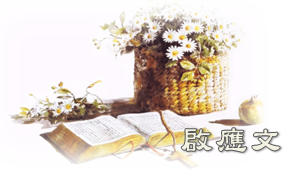 (台語)我追念諸個事，我的心極其悲傷。Guá tui-liām tsiah ê sū, guá ê sim ki̍k-kî pi-siong。啟：我的心哪，你為何憂悶？(台語)我的心啊，你啥事鬱悴？Guá ê sim ah, lí siánn-sū ut-tsut?應：為何在我裡面煩躁？(台語)啥事佇我的內面著急？Siánn-sū tī guá ê lāi-bīn tio̍h-kip?(和) 應當仰望上帝，因祂笑臉幫助我，我還要稱讚祂。 (台語) 你著向望上帝，因為祂的面向我來拯救我；所以我猶久欲謳咾祂。Lí tio̍h ǹg-bāng Siōng-tè, In-uī I ê bīn ǹg guá, lâi tsín-kìu guá; sóo-í guá iáu-kú beh o-ló I。啟：白晝耶和華必向我施慈愛， (台語)總是耶和華日時欲施出祂的慈愛；Tsóng-sī Iâ-hô-hua ji̍t--sî beh si-tshut I ê tsû-ài；應：黑夜，我要歌頌禱告賜我生命的上帝。(台語)暝時，祂互我唱歌來求賞賜我活命的上帝。 Mî--sî I hōo guá tshìunn-kua, Lâi kîu síunn-sù guá ua̍h-miā ê Siōng-tè。啟：因為祢是賜我力量的上帝，為何丟棄我呢？ (台語)因為祢是互我有氣力的上帝，啥事放拺我？In-uī Lí sī hōo guá ū khuì-la̍t ê Siōng-tè; siánn-sū pàng-sak guá?應：我為何因仇敵的欺壓時常哀痛呢？(台語)我啥事因為對敵的壓迫常常憂悶來行啊？Guá siánn-sū in-uī tuì-ti̍k ê ap-pik, siông-siông iu-būn lâi kiânn ah?啟：求祢發出祢的亮光和真實，好引導我，(台語)求祢發出祢的光及祢的真實，互伊導我，Kîu Lí huat-tshut Lí ê kng kap Lí ê tsin-si̍t, hōo i tshuā guá，應：帶我到祢的聖山，到祢的居所。(台語)帶我到祢的聖山，到祢的會幕！ Tuà guá kàu Lí ê sìng-suann, kàu Lí ê huē-bōo！啟：我就走到上帝的祭壇，(台語)我就欲到上帝的祭壇，Guá tsīu beh kàu Siōng-tè ê tsè-tuânn，應：到我最喜樂的上帝那裡。(台語)到我極歡喜的上帝遐。 kàu guá ki̍k huann-hí ê Siōng-tè hia。 (和) 上帝啊，我的上帝，我要彈琴稱讚祢。(台語) 上帝啊，我的上帝啊，我欲彈琴來謳咾祢。Siōng-tè ah, guá ê Siōng-tè ah, guá beh tuânn khîm lâi o-ló Lí。啟：我的心哪，你為何憂悶？(台語)我的心啊，你啥事鬱悴？Guá ê sim ah, lí siánn-sū ut-tsut?應：為何在我裡面煩躁？(台語)啥事佇我的內面著急？ Siánn-sū tī guá ê lāi-bīn tio̍h-kip? (和) 應當仰望上帝，因我還要稱讚祂。祂是我臉上的光榮，是我的上帝。(台語) 你著向望上帝，因為我猶久欲謳咾祂。祂是我的面的榮光，亦是我的上帝。Lí tio̍h ǹg-bāng Siōng-tè; In-uī guá iáu-kú beh o-ló I; I sī guá ê bīn ê îng-kng, ia̍h sī guá ê Siōng-tè。                                               (詩篇42：1-5.8,43:2-5) 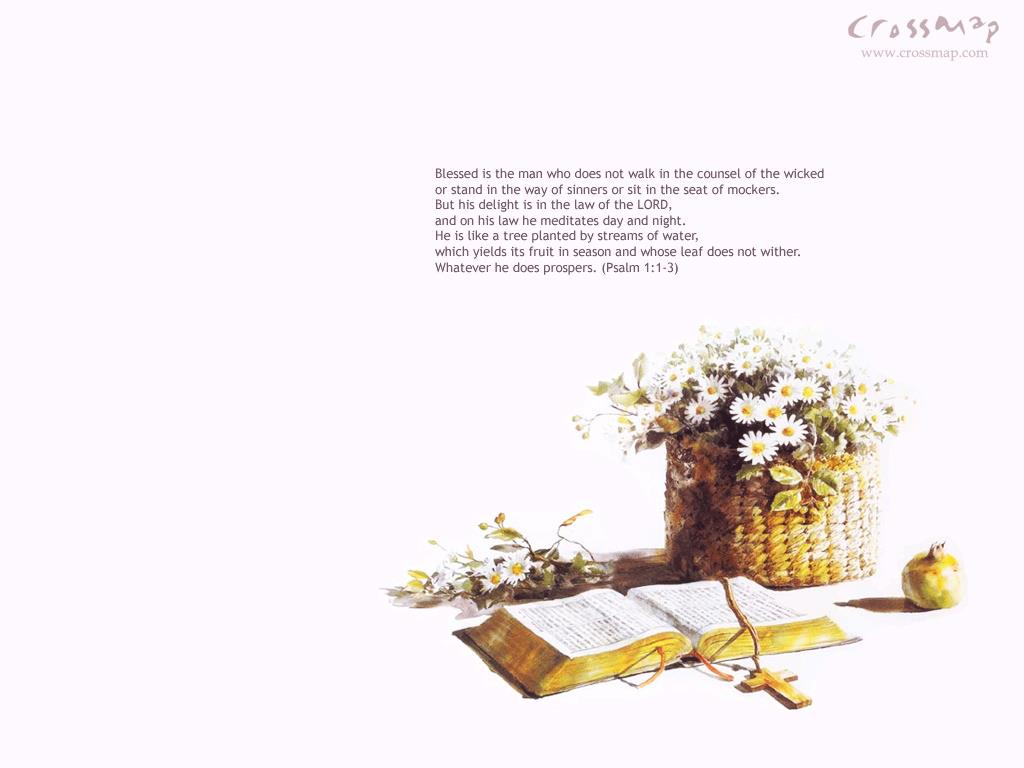 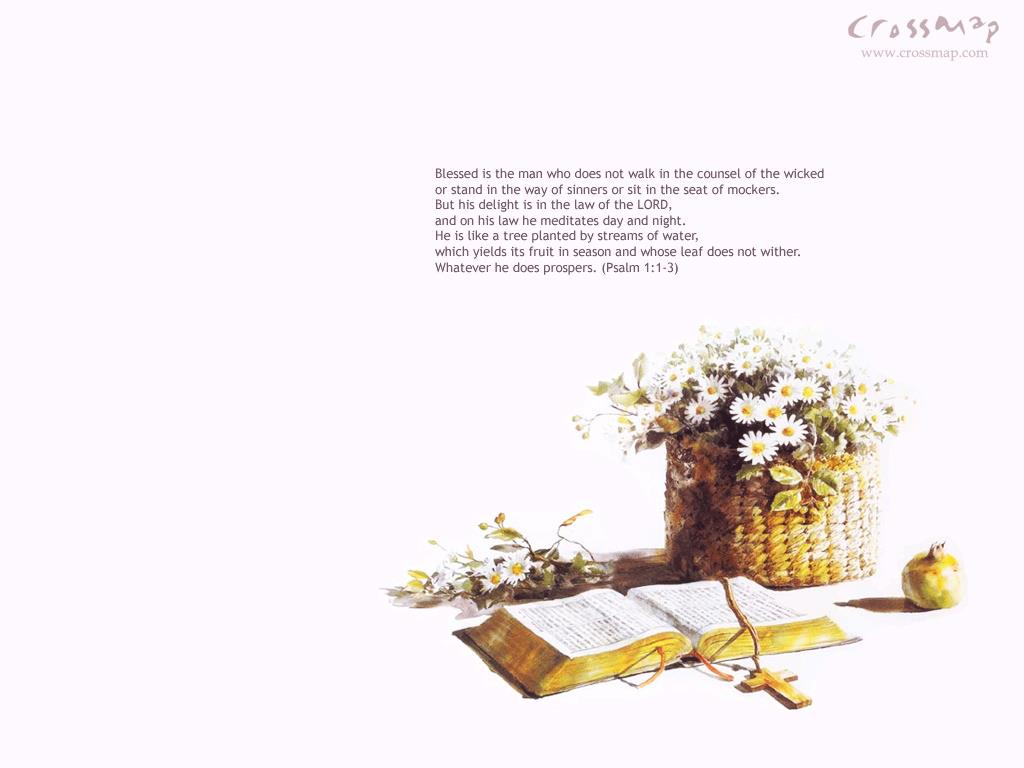 